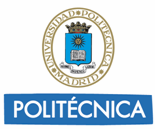 Servicio de Formación PermanenteVicerrectorado de Estrategia y Ordenación AcadémicaMODELO PROYECTO FORMATIVOACCIÓN FORMATIVADENOMINACIÓN CURSO: DESCRIPCIÓN GENERALDatos de la acción formativa1a) Perfil recomendable de acceso del alumno: 1b) Ámbito profesional: (productivo y ocupacional)1c) Competencias clave:1d) Meta de la acción formativa:Nivel de cualificación de la acción formativa  Alto		  Medio	  BajoModalidad   	        Presencial             Teleformación (E-learning)	           Mixto (B-learning) * *Determinar porcentaje presencial / e-learning4) 	Perfil de los Tutores-Formadores Intervinientes. IdoneidadFechas previstas de impartición:Horas presenciales: Horas teleformación: Horas totales: DESCRIPCIÓN: OBJETIVOS Y PROGRAMACION MODULAR Objetivos generales y específicos de la acción formativa6a) Objetivos generales:6b) Objetivos específicos:Programación modular (desarrollar el contenido del programa formativo a impartir, tanto en sus aspectos teóricos como prácticos para cada uno de los módulos/unidades formativas que componen el curso)7a) Denominación módulo/unidad formativa:    7b) Nº Horas:7c) Objetivo general:7d) Objetivos específicos:7e) Nº horas teoría:                                                                 7f) Nº horas prácticas:7g) ContenidosEQUIPAMIENTO(Detallar el equipamiento a utilizar en el curso (se entiende por equipamiento, todo tipo de maquinaria, herramientas y utillaje, necesario para el desarrollo de la formación y de consumo duradero, incluyendo el software necesario, así como la cantidad prevista). Si no es aplicable indicar N/A.DOTACIONES(Relación detallada del material fungible (entendiendo todo aquello que se utiliza una sola vez en un curso).  Si no es aplicable indicar N/A.(Relación detallada del material de apoyo a utilizar en el curso describiendo sus principales características (retroproyector, DVD, cañón de vídeo, papelógrafo, etc). Si no es aplicable indicar N/A.(Relación de materiales didácticos y fuentes documentales (material impreso, libros, etc). En el caso de que dichos materiales sean de elaboración propia, detalle, para cada manual, índice de contenidos y bibliografía utilizada).  Si no es aplicable indicar N/A.METODOLOGÍA DIDÁCTICA(Definir la metodología a seguir a lo largo del curso)EVALUACIÓN DEL ALUMNADO(Realizar una breve descripción de la forma en que va a ser evaluado el alumnado estableciendo el tipo y definiendo criterios, instrumentos y momentos de aplicación)RELACIÓN SECUENCIAL DE BLOQUES o MÓDULOS FORMATIVOS o UNIDADES FORMATIVASVºBº Begoña de Castro LópezJefa del Servicio de Formación Permanente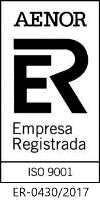 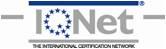 PROYECTO FORMATIVOTÍTULO CURSOFdo: Director/a del CursoFdo: Director/a del CentroFdo: Director/a del Departamento